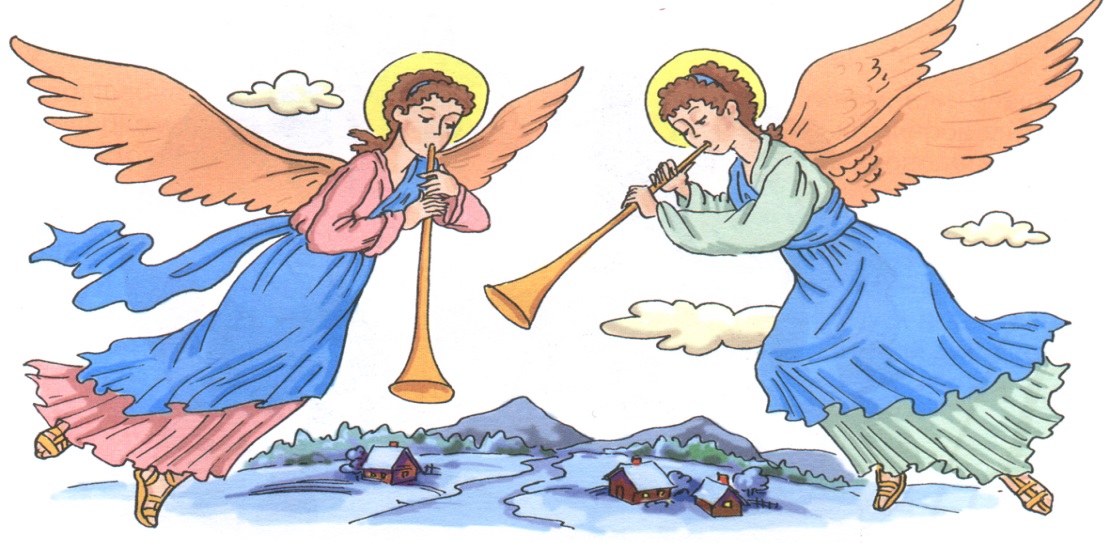 ПОЛОЖЕНИЕо ХXII городском конкурседетского творчествапамяти Инны Ковалевой«ВЕСЕЛОЕ РОЖДЕСТВО»Общие положения.Настоящее Положение регламентирует порядок проведения ХXII городского конкурса детского творчества «Веселое Рождество» (далее – Конкурс)Учредителем Конкурса является Отдел по культуре, спорту и делам молодежи администрации города Оленегорска с подведомственной территорией,  Муниципальное учреждение культуры «Централизованная библиотечная система» Центральная детская библиотекаКонкурс посвящен 90-летию создания Лапландского заповедникаЦель конкурса: формирование творческой, разносторонне развитой, гармоничной  личности ХХĪ века. В процессе проведения конкурса решаются следующие задачи:Обеспечение массового участия в конкурсе и выявление одаренных детей.Расширение кругозора и общей эрудиции участников конкурса.Развитие у детей фантазии, воображения и творчества. Воспитание эстетического вкуса.Пробуждение интереса к истории и экологии родного края.Условия участия в конкурсе.3.1. В конкурсе могут участвовать дошкольники, обучающиеся школ, семьи, участники творческих объединений, кружков, студий, авторские коллективы и коллективы авторов, детские центры творчества, детская художественная школа, иные детские организации г. Оленегорска с подведомственной территорией.3.2. На конкурс представляются: поделки из бумаги, ткани, глины, соленого теста, пластилина, бисера, батика; рисунки и вышивки, аппликации и другие  всевозможные работы, выполненные из любого материала детьми.3.3. Конкурс проводится по трем номинациям:Лес сказочных чудес (Зимняя сказка в Лапландском заповеднике)В природе столько красоты! (Животный и растительный мир Лапландского заповедника)Гордый красавец из тундры (Северный олень – грациозное животное, с которым связана история Лапландского заповедника) 3.4. Вопросами организации и проведения конкурса занимается рабочая группа, формируемая из учредителей конкурса.3.5. Конкурсная работа  должна содержать основные сведения об авторе (фамилия, имя, возраст, школа/детский сад, класс/группа, контактные телефоны)3.6. Работы, не соответствующие тематике конкурса рассматриваться не будут.Сроки проведения: Конкурс проводится в один этап на основе представленных конкретных работ с 01 декабря 2019 года по 26 января 2020 года.К участию в Конкурсе допускаются работы, представленные до 19 января 2020 г.Работы на конкурс принимаются старшим читальным залом Центральной детской библиотеки (ЦДБ, Ленинградский проспект, дом 7)Подведение итогов конкурса состоится на  Празднике в читальном зале Центральной детской библиотеки 25 января  (дошкольники) и 26 января (школьники, творческие объединения).Всем конкурсантам вручаются Дипломы участника и Благодарственные письмаДемонтаж выставки:Демонтаж выставки проводится 25 февраля  2019 г.Участники  конкурса обязательно самостоятельно забирают работы.В связи с отсутствием свободных помещений дальнейшее хранение работ не предусмотрено и ответственности за их сохранность организаторы не несут.По взаимной договорённости сторон отдельные работы участников могут быть приняты в постоянную экспозицию Центральной детской библиотеки.Контакты:Центральная детская библиотека МУК «ЦБС» г. ОленегорскаЗаместитель директора МУК «ЦБС» по работе с детьми: Нистратова Елена Юрьевна Главный библиотекарь старшего читального зала ЦДБ: Посова Ирина ЮрьевнаБиблиотекарь старшего читального зала ЦДБ: Гаврилова Оксана ЕвгеньевнаАдрес: г. Оленегорск, Ленинградский проспект, дом 7 Телефон для справок: (881552)54-916Электронная почта: cdb@ol-cbs.ru